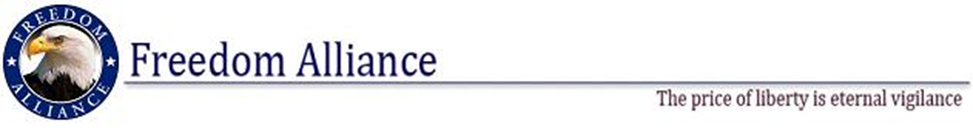 IMMEDIATE RELEASE						                November 11, 2014Phone: 813.321.3312			                                                   Contact: Kendra Cummings	Fax: 813.961.4702				                                      Kendra@ConsultVistra.comInjured Air Force Veteran on the Move Once AgainThanks to Specialized Wheelchair DonationTAMPA, Fla. – Nov. 11, 2014– First Lt. Nate Nelson, a retired Air Force veteran, will be given a customized Action Trackchair on Veterans Day by Freedom Alliance. The presentation will be held during the Veterans Council of Hillsborough County’s 50th Annual Veterans Day Tribute 2014. The event will be held on Nov. 11 at 11 a.m. at Veterans Memorial Park and Rear Admiral LeRoy Collins, Jr. Veterans Museum located at 3602 U.S. Highway 301 N. Tampa, FL 33619.  This is the first partnership between Freedom Alliance and the Veterans Council of Hillsborough County. The Trackchair is the fourth Trackchair Freedom Alliance has donated this year and the first donation held in Tampa. “We know the importance of ensuring our injured service members get back to what they enjoy in life,” said Freedom Alliance Executive Director Calvin Coolidge. “The Action Trackchair is a benefit to those who need it most, our military members and their families who are trying to ease their way back into civilian life.”Air Force 1st Lt. Nate Nelson was injured in Afghanistan by a Rocket Propelled Grenade (RPG). The blast left him with a traumatic brain injury (TBI) and spinal injury. Nelson is now a quadriplegic with no use of his hands or arms. Before his injury, he enjoyed outdoor activities such as hunting and fishing. The Action Trackchair will empower him to once again appreciate and experience the restorative power of nature in what is known as Outdoor Experiential Therapy. He currently receives treatment at James A. Haley VA Polytrauma Center in Tampa.The ceremony also includes a presentation of colors by the Middleton High School Air Force JROTC Cadets. The National Anthem will be sung by Teresa Foss and the Pledge of Allegiance will be led by JROTC Cadet Tina Bond from Hillsborough High School. There will be over 50 JROTC Cadets from 10 area high schools in attendance to perform a drill demonstration and a Pass in Review.In addition to Trackchair donations, Freedom Alliance has provided over $8 million in college scholarships for the children of military heroes who were killed or disabled in military service, and millions more to help wounded troops and military families with outdoor recreational therapy such as hunting and fishing trips, Heroes Vacations, care packages for deployed troops, home donations and much more.For more information about Freedom Alliance visit www.FreedomAlliance.org. Media should RSVP to Kendra Cummings of Vistra Communications at 813.321.3312 or Kendra@ConsultVistra.com. About Freedom Alliance
Freedom Alliance is recognized by the Internal Revenue Service (IRS) as a public charity organized under Section 501(c)(3) of the IRS Code. The mission of Freedom Alliance is to advance the American heritage of freedom by honoring and encouraging military service, defending the sovereignty of the United States and promoting a strong national defense. For more information, visit www.FreedomAlliance.org.-30-